________________________________________________________________________________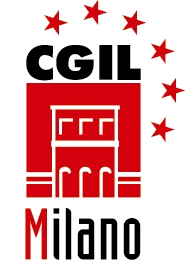 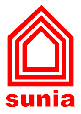 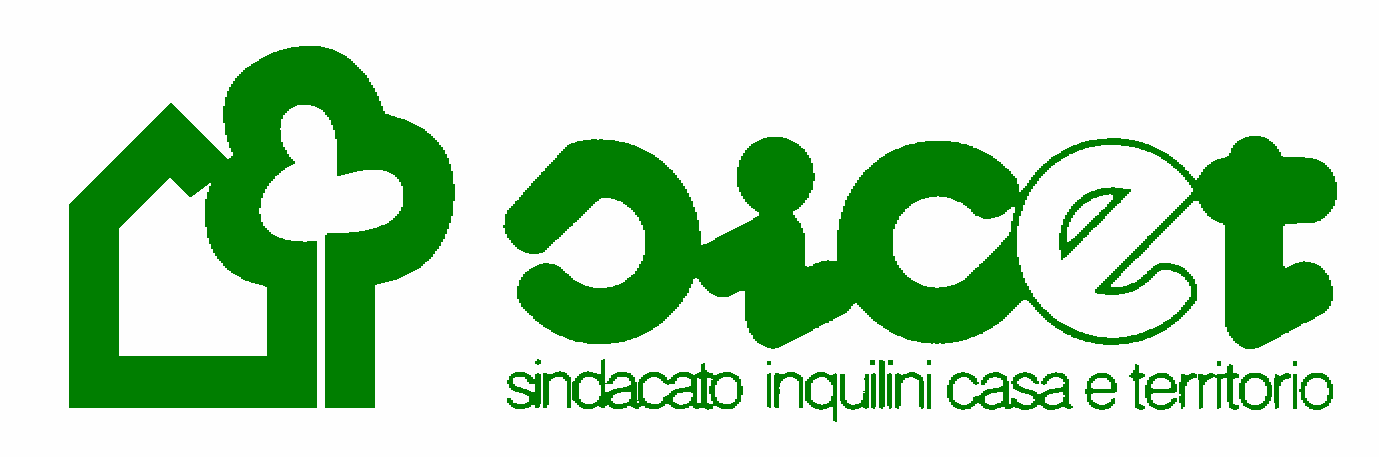 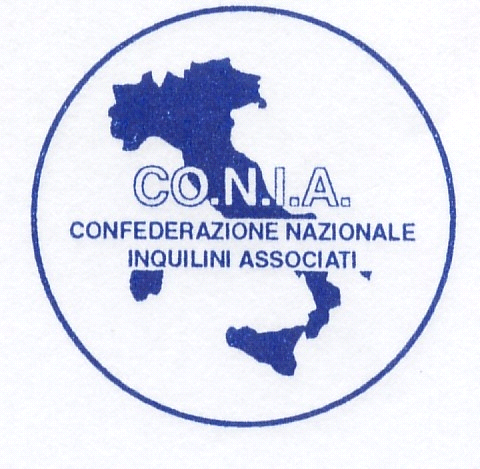 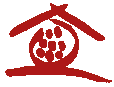 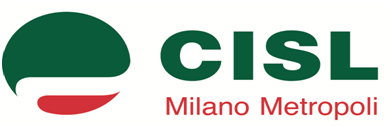 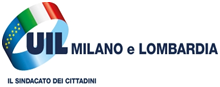 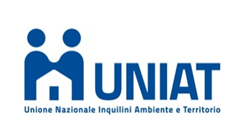 Milano, 21 novembre 2013Comunicato StampaGIUNTA PISAPIA: SULLA CASA È TUTTO DA RIFARE!Venerdì 22 novembre in Piazza San Fedele“LA NOTTE IN BIANCO DEGLI SFRATTATI”PRESIDIO CON PERNOTTAMENTO IN TENDAdalle ore 17.00 alla mattina del giorno dopo.Musica dalle ore 21.00 alle ore 23.00.Poi tutti allaMANIFESTAZIONE CITTADINA PER IL DIRITTO ALLA CASASabato 23 novembre ore 14.30Il prossimo 23 novembre alle ore 14.30 i Sindacati Confederali e degli Inquilini di Milano hanno indetto una Manifestazione Cittadina per il diritto alla casa e sulle politiche abitative locali, con partenza alle ore 14.30 in Piazza Cadorna e arrivo in Piazza della Scala, davanti al Palazzo del Comune, previsto intorno alle ore 16.00-16.30.La manifestazione sarà preceduta da un PRESIDIO CON PERNOTTAMENTO IN TENDA denominato “La notte in bianco degli sfrattati” che inizierà alle ore 17.00 di venerdì 22 novembre e si concluderà nella mattinata di sabato. Dalle ore 21.00 fino alle ore 23.00 è previsto un intrattenimento con il gruppo musicale “Riky Anelli and the good samaritans”.Nei giorni scorsi il Sindacato ha distribuito materiale divulgativo all’interno dei quartieri popolari e in tutti i punti nevralgici della Città di Milano, nonché da un Appello rivolto alla cittadinanza, alle associazioni e alle forze politiche e istituzionali, sottoscritto innanzitutto dai Segretari Generali delle organizzazioni sindacali promotrici. La raccolta delle firme a sostegno dell’Appello proseguirà oltre il 23 novembre.Per opportuna conoscenza alleghiamo i testi dell’Appello e dei volantini distribuiti.CGILCISLUILSUNIASICETUNIATUN. INQUILINICONIA